Общероссийская общественная организация«Всероссийское научно-практическое общество эпидемиологов,микробиологов и паразитологов»Ростовское региональное отделениеУправление Роспотребнадзора по Ростовской областиФБУЗ «Центр гигиены и эпидемиологии в Ростовской области»ФГБОУ ВО «Ростовский государственный медицинский университет»Минздрава РоссииФКУЗ Ростовский-на-Дону противочумный институт РоспотребнадзораФБУН «Ростовский научно-исследовательский институт микробиологии и паразитологии» РоспотребнадзораПРОГРАММА2-Й ЕЖЕГОДНОЙ РЕГИОНАЛЬНОЙ НАУЧНО-ПРАКТИЧЕСКОЙ КОНФЕРЕНЦИИ ОРДИНАТОРОВ, МОЛОДЫХ УЧЕНЫХ И СПЕЦИАЛИСТОВ,посвященной памяти доктора медицинских наук, профессораТамары Алексеевны Кондратенко «Современные особенности эпидемиологии и профилактики инфекционных болезней в отдельных субъектах Российской Федерации» Формат проведения: очный с применением дистанционных технологийДата проведения: 19 апреля 2023 г.Место проведения конференции: ФГБОУ ВО «Ростовский государственный медицинский университет» Минздрава РоссииОРГАНИЗАЦИОННЫЙ КОМИТЕТКовалев Е.В., руководитель Управления Роспотребнадзора по Ростовской области;Логвин Ф.В., заведующий кафедрой эпидемиологии РостГМУ, к.м.н.;Носков А.К., директор ФКУЗ Ростовский-на-Дону противочумный институт Роспотребнадзора, председатель Ростовского регионального отделения Общероссийской общественной организации «Всероссийское научно-практическое общество эпидемиологов, микробиологов и паразитологов», к.м.н.;Твердохлебова Т.И., директор ФБУН «Ростовский научно-исследовательский институт микробиологии и паразитологии»  Роспотребнадзора, д.м.н.;Карпущенко Г.В., главный врач ФБУЗ «Центр гигиены и эпидемиологии в Ростовской области», к.м.н.;Баташев В.В., доцент кафедры эпидемиологии РостГМУ, к.м.н.;Ненадская С.А., начальник отдела эпидемиологического надзора Управления Роспотребнадзора по Ростовской области;Кретенчук О.Ф., старший научный сотрудник отдела научного и учебно-методического обеспечения ФКУЗ Ростовский-на-Дону противочумный институт Роспотребнадзора, секретарь Ростовского регионального отделения Общероссийской общественной организации «Всероссийское научно-практическое общество эпидемиологов, микробиологов и паразитологов», к.б.н.СОПРЕДСЕДАТЕЛИ КОНФЕРЕНЦИИКовалев Е.В., руководитель Управления Роспотребнадзора по Ростовской области;Логвин Ф.В., заведующий кафедрой эпидемиологии РостГМУ, к.м.н.;Носков А.К., директор ФКУЗ Ростовский-на-Дону противочумный институт Роспотребнадзора, председатель Ростовского регионального отделения Общероссийской общественной организации «Всероссийское научно-практическое общество эпидемиологов, микробиологов и паразитологов», к.м.н.;Твердохлебова Т.И., директор ФБУН «Ростовский научно-исследовательский институт микробиологии и паразитологии»  Роспотребнадзора, д.м.н.ПРОГРАММА КОНФЕРЕНЦИИ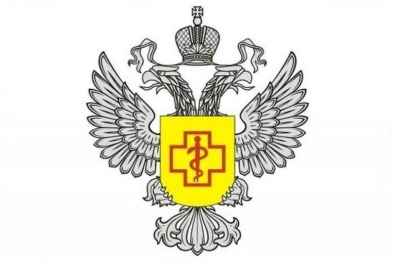 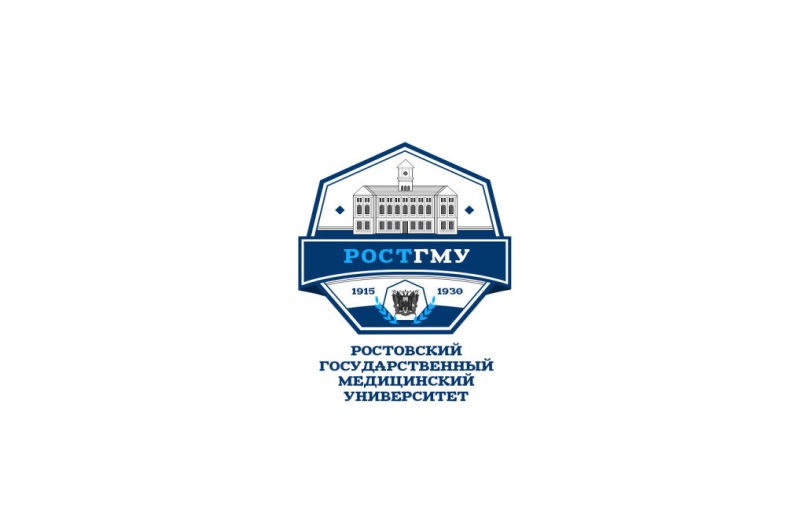 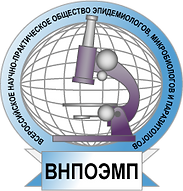 9.00 – 10.00Регистрация участников конференции.9.30 – 09.45Возложение цветов к памятнику академику АМН СССР Зинаиде Виссарионовне Ермольевой10.00Открытие конференции. Приветствие участников конференции Ковалев Е.В., руководитель Управления Роспотребнадзора по Ростовской области;Носков А.К., директор ФКУЗ Ростовский-на-Дону противочумный институт Роспотребнадзора, председатель Ростовского регионального отделения Общероссийской общественной организации «Всероссийское научно-практическое общество эпидемиологов, микробиологов и паразитологов», к.м.н.;Логвин Ф.В., заведующий кафедрой эпидемиологии РостГМУ, к.м.н.;Твердохлебова Т.И., директор ФБУН «Ростовский научно-исследовательский институт микробиологии и паразитологии»  Роспотребнадзора, д.м.н.;Карпущенко Г.В., главный врач ФБУЗ «Центр гигиены и эпидемиологии в Ростовской области», к.м.н.;Туева О.Н., начальник эпидемиологического отдела ГБУ РО РОКБ, главный внештатный специалист МЗ РО10.30-10.45Анализ и оценка эпидемиологической ситуации по холере в мире и Российской Федерации за период 2013-2022 гг. Прогноз на 2023 г.Евтеев А.В., м.н.с. ФКУЗ Ростовский-на-Дону противочумный институт РоспотребнадзораНаучные руководители -  Кругликов В.Д., главный научный сотрудник, и.о. начальника отдела микробиологии холеры и других острых кишечных инфекций ФКУЗ Ростовский-на-Дону противочумный институт Роспотребнадзора, д.м.н.;Баташев В.В., доцент кафедры эпидемиологии РостГМУ Минздрава России, к.м.н.10.45-10.50Ответы на вопросы10.50-11.05О ситуации по заболеваемости корью и мерах ее профилактикиКеттунен А.В.., ординатор 1-го года обучения кафедры эпидемиологииНаучный руководитель - Ненадская С.А., начальник отдела эпидемиологического надзора Управления Роспотребнадзора по Ростовской области11.05-11.10Ответы на вопросы11.10-11.25Перспективы молекулярной диагностики дирофиляриозовТеличева В.О., биолог ФБУН «Ростовский научно-исследовательский институт микробиологии и паразитологии»  Роспотребнадзора Научный руководитель - Нагорный С.А., с.н.с. ФБУН «Ростовский научно-исследовательский институт микробиологии и паразитологии» Роспотребнадзора, к.б.н.11.25-11.30Ответы на вопросы11.30-11.45Corynebacterium spp.: взаимосвязь патогенных свойств и резистентности к антимикробным препаратамМангутов Э.О., ассистент кафедры микробиологии и вирусологии №2Научный руководитель - Харсеева Г.Г., заведующая кафедрой микробиологии и вирусологии №2, д.м.н., профессор11.45-11.50Ответы на вопросы11.50-12.05Эпидемиологические особенности туляремии на территории Ростовской областиКаплина В.Д., ординатор 1-го года обучения кафедры эпидемиологииНаучный руководитель - Ненадская С.А., начальник отдела эпидемиологического надзора Управления Роспотребнадзора по Ростовской области12.05-12.10Ответы на вопросы12.10-12.25Эпидемиологические особенности лихорадки Ку на территории Ростовской областиЖигилиева А.П., Зубрикова А.В., ординаторы 1-го года обучения кафедры эпидемиологииНаучный руководитель - Ненадская С.А., начальник отдела эпидемиологического надзора Управления Роспотребнадзора по Ростовской области12.25-12.30Ответы на вопросы12.30-12.45Лихорадка Западного Нила в Волгоградской области: эпидемиологический анализ, мониторинг обследования внешней среды в период с 1999 г. по 2022 г. Прогноз на 2023 г.Кондратенко Е.В., ординатор 1-го года обучения кафедры эпидемиологииНаучные руководители -  Логвин Ф.В., заведующий кафедрой эпидемиологии РостГМУ Минздрава России, к.м.н., Баташев В.В., доцент кафедры эпидемиологии РостГМУ Минздрава России, к.м.н.12.45-12.50Ответы на вопросы12.50-13.05Обзор эпидемиологической ситуации по клещевым трансмиссивным инфекциям на территории Волгоградской области и прогноз на 2023 г.Лызенко И.С., ординатор 2-го года обучения кафедры эпидемиологииНаучные руководители -  Логвин Ф.В., заведующий кафедрой эпидемиологии РостГМУ Минздрава России, к.м.н., Баташев В.В., доцент кафедры эпидемиологии РостГМУ Минздрава России, к.м.н.13.05-13.10Ответы на вопросы13.10-13.25Профилактика ИСМП в ЧУЗ «КБ «РЖД-Медицина» г. Краснодар и его филиалахЗанько К.С., Алексеев И.Р., ординаторы 1-го года обучения кафедры эпидемиологииНаучные руководители -  Логвин Ф.В., заведующий кафедрой эпидемиологии РостГМУ Минздрава России, к.м.н., Черная А.С., ассистент кафедры эпидемиологии РостГМУ Минздрава России13.25-13.30Ответы на вопросы13.30-13.45Актуальные проблемы эпидемиологии и профилактики полиомиелита в Ростовской области в 2022 г.Рогалева А.Г., ординатор 1-го года обучения кафедры эпидемиологии                   Научные руководители - Логвин Ф.В., заведующий кафедрой эпидемиологии РостГМУ Минздрава России, к.м.н., Баташев В.В., доцент кафедры эпидемиологии РостГМУ Минздрава России, к.м.н.13.45-13.50Ответы на вопросы13.50-14.05Анализ заболеваемости ветряной оспой в г. Ростове-на-Дону за 2013-2022 гг. и прогноз на 2023 г.Нежебовская А.С., ординатор 1-го года обучения кафедры эпидемиологии                   Научные руководители -  Носкова О.А., заведующая отделом эпидемиологии  филиала ФБУЗ «Центр гигиены и эпидемиологии в Ростовской области» в городе Ростове-на-Дону, к.м.н.14.05-14.10Ответы на вопросы14.10-14.25Эпидемиологический мониторинг, как основа риск-ориентированных программ (на модели ВИЧ-инфекции)Волошка А.А., ординатор 1-го года обучения кафедры эпидемиологииНаучный руководитель – Черниговец Л.Ф., доцент кафедры эпидемиологии РостГМУ Минздрава России, к.м.н.14.25-14.30Ответы на вопросы14.30-14.45Современные особенности организации и проведения комплекса дезинфекционных мероприятий на объектах крупных торговых сетей в различных регионах РФПрохоров С.А., ординатор 1-го года обучения кафедры эпидемиологииНаучные руководители -  Логвин Ф.В., заведующий кафедрой эпидемиологии РостГМУ Минздрава России, к.м.н., Водяницкая С.Ю. - доцент кафедры эпидемиологии РостГМУ Минздрава России, к.м.н.14.45-14.50Ответы на вопросы14.50-15.20Конкурс ординаторов, молодых ученых и специалистов по теме «Современные особенности эпидемиологии и профилактики инфекционных болезней в отдельных субъектах Российской Федерации» в рамках 2-й ежегодной региональной научно-практической конференции ординаторов, молодых ученых и специалистов, посвященной памяти доктора медицинских наук, профессора Тамары Алексеевны Кондратенко15.20-15.40Подведение итогов